UJIAN AKHIR SEMESTER GANJIL : AGUSTUS 2011- JANUARI 2012FAKULTAS ILMU SOSIAL DAN ILMU POLITIK UNIV. SEBELAS MARETPROGRAM STUDI DIPLOMA III 	MATA KULIAH	:	KLASIFIKASI	HARI 	/ TANGGAL	:	Selasa  3 Januari  2012	JURS./ SMT/KELAS 	:	PERPUSTAKAAN / III / B	WAKTU / JAM 	:	DOSEN PENGAMPU	:	 MUHAMMAD SHOLIHIN, S.Ag., S.IP.SIFAT 		:	TERBUKATentang Sudivisi StandarJelaskan dan berikan 2 contoh Sudivisi Standar yang sudah ada didalam bagan      ( contoh selain yg ada di diktat )Berikan 2 contoh mengenahi “ Tidak Ada Perintah khusus Penggunaan Subdivisi Stadar (SS) ( contoh selain yg ada di diktat )Bagaimana dengan penggunaan SS yang sudah ada petunjuknya. Berikan contohnya masing masing 2 contohTentang Penggunaan Tabel WilayahDalam menggunakan Tabel Wilayah sudah ada perintah Penggabungan Langsung, berikan 2 contoh no klasifikasinyaDalam menggunakan Tabel Wilayah tidak ada perintah Penggabungan Langsung, berikan SS geografis dengan Rumus BN + SS 09/009/0009 + W . dengan masing masing SS 09+009+0009  2 contoh no klasifikasinyaBerikan contoh nomer klasifikasi dengan rumus BN+SS+W 2 contoh kecuali dalam diktatBerikan contoh nomer klasifikasi dengan rumus BN+SS+0+ W 2 contoh kecuali dalam diktatJelaskan dan berikan contoh untuk  No Klasifikasi Sejarah dan Ilmu BumiTentang Subdivisi BahasaBerikan 2 contoh No klasifikasi kamusBerikan 2 contoh No Klasifikasi kamus 2 bahasa ( bilingual)Berikan 4 contoh masing masing No Klasifikasi tentang KesusasteraanCATATAN:Dikumpulkan dalam bentuk ketikan computer. Dan diberi identitas disudut kanan atas. Nama, NIM dan No HP (untuk informasi REMIDI)Dikumpulkan paling lambat tanggal 2 Januari 2012 jam 14. Ditempat bapak MawarRemidi diumumkan hari Kamis lewat SMS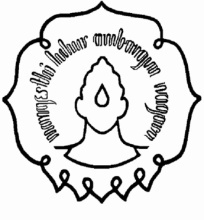 KEMENTERIAN  PENDIDIKAN DAN KEBUDAYAAN UNIVERSITAS SEBELAS MARETFAKULTAS ILMU SOSIAL DAN ILMU POLITIKPROGRAM D III PERPUSTAKAAN Jl. Ir. Sutami No.36 A  Telp. (0271) 646994 Psw. 315, 325 Surakarta 